Практическая работа №1. «Создание таблицы с помощью конструктора»1. Запустите Microsoft Access 2007.2. Нажмите на кнопку . 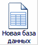 3.     Задайте имя новой базы данных «Школа»4.     В строке меню выберите вкладку Создание/Таблица.5.     Нажмите на кнопку Вид и выберите Конструктор.6.     Сохраните таблицу под именем «Преподаватели»7.     Введите имена полей и укажите типы и размеры данных, к которым они относятся8.     Перейдите в режим таблицы для этого выберите вкладка Режим/ Режим таблицы.9.     Заполните таблицу 10 строками.Практическая работа №2. «Добавление и удаление полей и записей»1.     Откройте базу данных « Школа»2.     Откройте таблицу Преподаватели в режиме таблицы.3. Добавьте поля «Отчество» и «Дисциплина»,  для этого:1) установите курсор на поле, перед которым нужно вставить новыйстолбец;2) выполните команду: вкладка ленты Режим таблицы → панель инструментов Поля и столбцы → Вставить;3) щелкнув два раза на Поле1, переименуйте его в «Отчество», а Поле2 – «Дисциплина».4.  Заполните пустые поля таблицы.5. Удалите четвертую запись в таблице, для этого1. выделите 4-ю запись2. выполните команду: вкладка ленты Режим таблицы → панель инструментов Поля и столбцы → Удалить;6. Сохраните базу данных.Практическая работа №3. «Создание таблицы на основе шаблонов»1.     Запустите Microsoft Access 2007.2.     Создайте новую базу данных «Сотрудники»,  для этого·       Нажмите на кнопку. ·       Задайте имя новой базы данных «сотрудники»3.     Создайте таблицу на основе шаблона «Контакты», для этогоНа вкладке Создание        Шаблоны таблиц    Контакты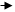 4.     Заполните таблицу согласно образцу.5.     Сохраните таблицу.Практическая работа №4. «Поиск и замена данных в таблице»1.     Откройте базу данных «Сотрудники».2.     Для поиска в таблице преподавателя «Петрова»:·                   переведите курсор в первую строку поля "Фамилия";·                   выполните команду Правка, Найти;·                   в появившейся строке параметра Образец введите Петрова;·                   в строке параметра Просмотр должно быть слово ВСЕ (имеется в виду искать по всем записям);·                   в строке параметра Совпадение выберите из списка «С любой частью поля»;·                   в строке параметра «Только в текущем поле» установите флажок (должна стоять галочка);·                   щелкните по кнопке <Найти>. Курсор перейдет на вторую запись и выделит слово Миронов;·                   щелкните по кнопке <Найти далее>. Курсор перейдет на седьмую запись и также выделит слово Миронов;·                   щелкните по кнопке <3акрыть> для выхода из режима поиска.3.     Для замены должности  у Сенчилова с учителя информатики на учителя Технологии.:·                   переведите курсор в первую строку поля "Должность";·                   выполните команду Правка, Заменить;·                   в появившемся окне в строке Образец введите Сенчилов;·                   в строке Заменить на введите Учитель технологии.·                   щелкните по кнопке <Найти далее>. Курсор перейдет на шестую запись, щелкните по кнопке <3аменить>. Данные будут изменены;4.     . Для сортировки данных в поле "Фамилия" по убыванию:·                   щелкните по любой записи поля "Фамилия";·                   щелкните по вкладке «Главная» на панели сортировка и фильтр выбрать кнопку АЯ·                   Все данные в таблице будут отсортированы в соответствии с убыванием значений в поле "Фамилия".5 . Сохраните полученный результат.Практическая работа №5. «Создание связей между таблицами» 1.  Запустите MicrosoftAccess 2007.2.  Создадим базу данных «Фирма». Сотрудники данной организации работают с клиентами и выполняют их заказы.3. Создайте таблицу «Сотрудники» в режиме конструктора задав необходимы параметры (рис 1)(рис 1)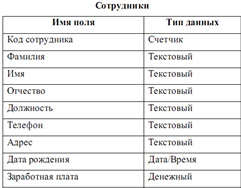 4. Установить ключевое поле «Код сотрудника»5. Аналогично создать таблицу «Клиенты» в режиме конструктора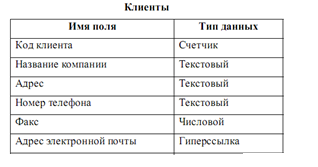 6.  Установить ключевое поле «Код клиента»7. Создать таблицу «Заказы» в режиме конструктора.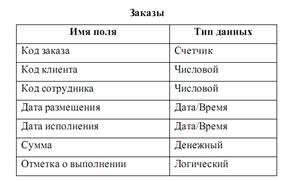 8. Установить ключевое поле «Код клиента»9.   Таблица Заказы содержит поля Код сотрудника и Код клиента. При их заполнении могут возникнуть некоторые трудности, так как не всегда удается запомнить все предприятия, с которыми работает фирма, и всех сотрудников с номером кода. Для удобства можно создать раскрывающиеся списки с помощью Мастера подстановок.10.  Откройте таблицу Заказы в режиме Конструктора.11.  Для поля Код сотрудника выберите тип данных Мастер подстановок.12. В  появившемся  окне  выберите  команду «Объект «столбец  подстановки» будет использовать  значения из таблицы или  запроса» и щелкните на кнопке Далее.13. В списке таблиц выберите таблицу Сотрудники и щелкните на кнопке Далее.14. В списке Доступные поля выберите поле Код сотрудника и щелкните на кнопке со стрелкой, чтобы ввести поле в список Выбранные поля. Таким же образом добавьте поля Фамилия и Имя и щелкните на кнопке Далее.15. Выберите порядок сортировки списка по полю Фамилия.16. В  следующем диалоговом окне  задайте необходимую ширину столбцов раскрывающегося списка.17. Установите  флажок  «Скрыть  ключевой  столбец»  и  нажмите  кнопку Далее.18. На последнем шаге Мастера подстановок замените при необходимости надпись для поля подстановок и щелкните на кнопке Готово.19. Аналогичным  образом  создайте  раскрывающийся  список  для  поля Код клиента.20. Закройте все открытые таблицы, так как создавать, или изменять связи между открытыми таблицами.21. Выполните  команду:  вкладка  ленты  Работа  с  базами  данных.22. Если ранее никаких связей между таблицами базы не было, то при открытии окна Схема данных одновременно открывается окно Добавление таблицы, в котором выберите таблицы Сотрудники, Клиенты и Заказы.23. Если  связи между  таблицами уже были  заданы,  то для добавления  в схему данных новой таблицы щелкните правой кнопкой мыши на схеме данных и в контекстном меню выберите пункт Добавить таблицу.24. Установите  связь между  таблицами Сотрудники и Заказы, для  этого выберите поле Код сотрудника в таблице Сотрудники и перенесите его на соответствующее поле в таблице Заказы.26. После  перетаскивания  откроется  диалоговое  окно  Изменение  связей, в  котором  включите  флажки «Обеспечение  условия  целостности», Каскадное обновление связанных полей и Каскадное удаление связанных записей.27. После  установления  всех  необходимых  параметров  нажмите  кнопку ОК.28. Связь между таблицами Клиенты и Заказы установите самостоятельно.29. В таблицу Сотрудники внесите данные о семи работниках.30. В  таблицу Клиенты  внесите  данные  о  десяти  предприятиях,  с  которыми работает данная фирма.31. В таблице Заказы оформите несколько заявок, поступивших на фирму.32. Покажите работу преподавателю.Имя поляТип данныхРазмер поляМаска вводаКод преподавателяСчетчикФамилияТекстовый15ИмяТекстовый15Дата рожденияДата/времяДлинный формат датыДолжностьТекстовый10Домашний телефонТекстовый#-##-##ЗарплатаДенежныйНомер СотрудникаОрганизацияФамилияИмяОтчествоДолжностьРабочий телефон.1Школа № 2ПетровИванСергеевичДиректор2-58-062Школа № 23ИвановРоманИвановичЗам. директора5-75-883Школа № 77ПавловаАллаСергеевнаГл. Бухгалтер2-02-784Гимназия №1БоярскаяОльгаАндреевнаБухгалтер4-44-445Школа № 76СидороваЕленаПетровнаДиректор5-85-756Школа № 79СенчиловАнтонСергеевичУчитель информатики9-08-427Школа № 80ЧерновОлегОлеговичУчитель биологии2-77-858Школа № 23ЗайцевПетрВикторовичУчитель математики4-75-239Школа № 14АндреевИванИгоревичУчитель химии4-58-7510Школа № 32ПетроваИринаПавловнаУчитель физики2-58-09